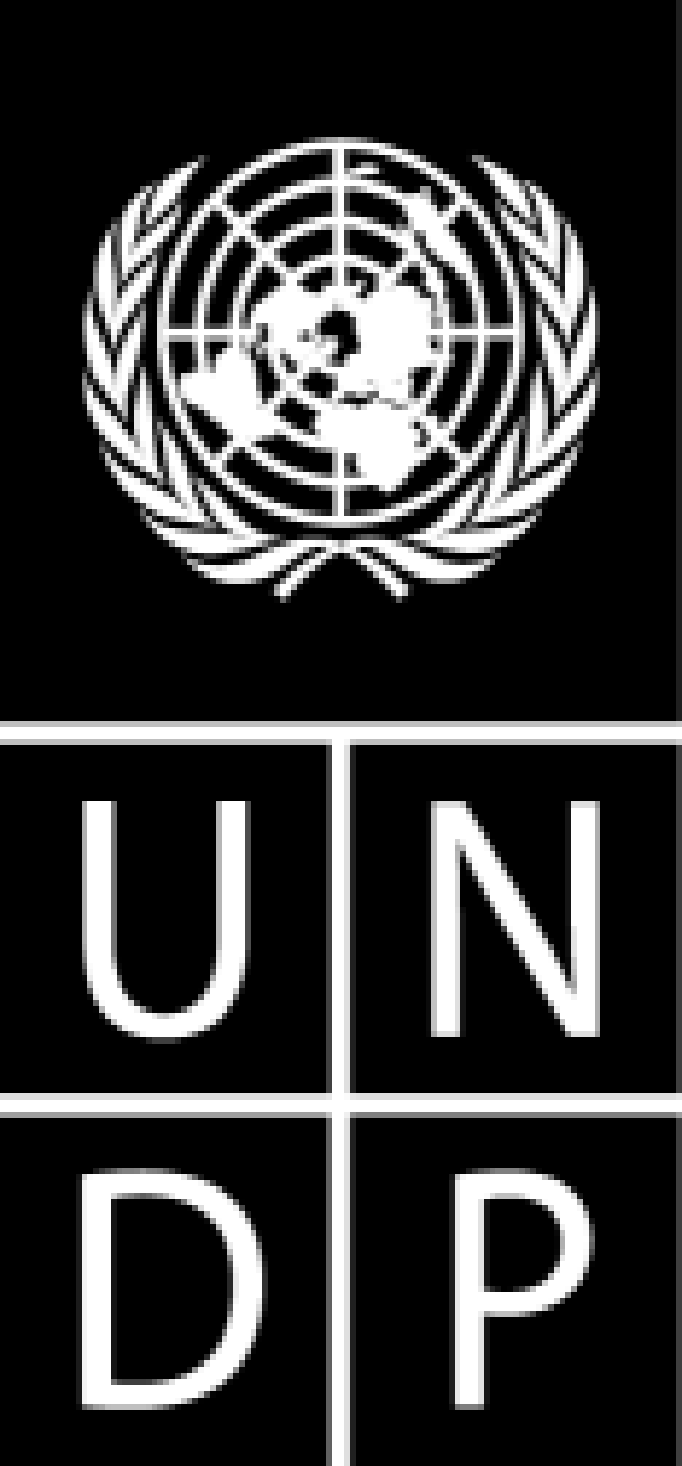 Leave Application FormStaff member’s name:  	     			Index Number:       My accrued leave balance as of end      is       days.Signature: 	________________			Date: 		     Approval by immediate supervisorSignature: 	________________			Date: 		     Name:		     Org. Unit	     Please note:* Requires supervisor's approval.**Supervisor’s approval not necessary, however s/m must inform supervisor and leave monitor when on sick leave.  For “certified” sick leave, medical certification should be submitted to Leave Monitor upon return.***Related Overtime Request Form signed by supervisor should be attached.inclusiveinclusiveFromToNo. of working daysAnnual leave*Sick Leave (certified) **Sick Leave (uncertified) **Compensatory Time Off***Other types of leave* (please specify)(i.e. .Family leave, ML, PL, Adoption leave, jury leave, HL, etc.)